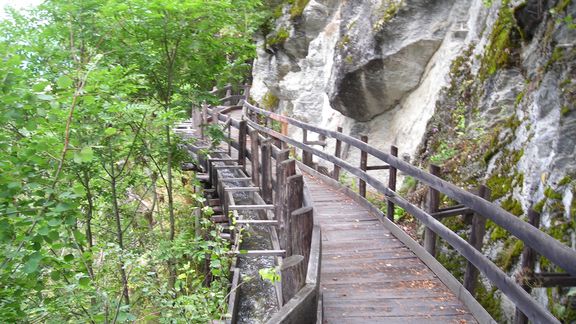 Randonnée en Suisse.Les bisses, petits canaux construits de bois à flanc de rocheDans les Alpes, récupèrent la fonte des neiges, un regain d'eauPour les cultures, il a fallu du courage et de la persévérancePour venir à bout de la tâche, rude et imposante.Cependant, le panorama est sublime à contemplerDans une nature sauvage, authentique et protégée.Le charme est partout présent et le bonheur parfait.Tout au long de la marche à l'air pur, durant cette randonnée,La vue dans les vallées est superbe, proche ou lointaineSur les hauteurs, des chalets constituent un village alpinTandis qu'au loin les plaines fertiles et les maisons s'étalent.On se sent grand car la vision se perd dans l'espace abyssal.Sur un chemin de terre empourpré, la promenade continue,Accompagnée du murmure de l'eau dans les bisses pentues.Parfois nous empruntons des passerelles de bois érigéesPour permettre aux promeneurs de ne rien perdre de la beautéDe ce lieu divin fait de roche grise et de végétationOù l'âme se perd dans des pensées d'amour et d'évasion.Nous côtoyons de la roche dorée sous la caresse du soleilEt nous nous perdons dans des passages souterrains, des tunnelsPour nous retrouver en extase devant un lac turquoise,Le bonheur est grisant dans cette nature pittoresque et suave.Marie Laborde